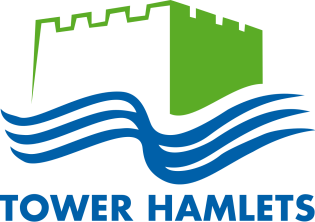 We need to work together as Young SEND Ambassadors
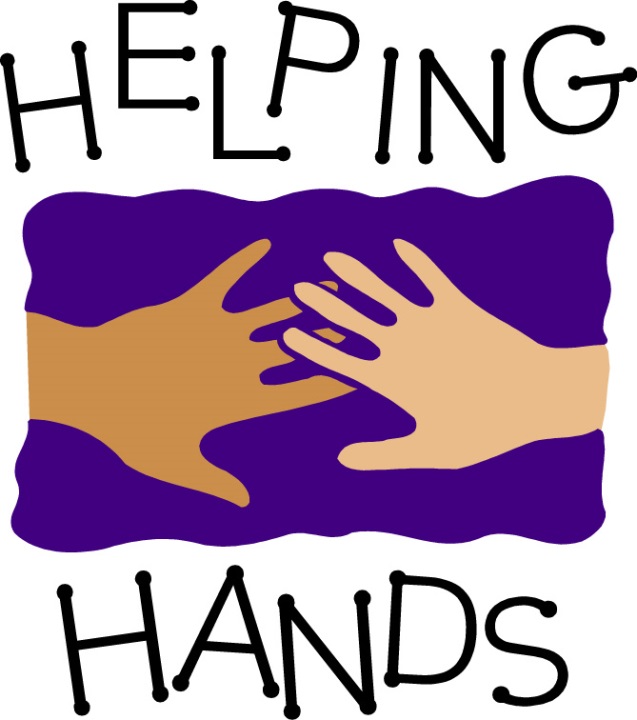 Let’s make a difference by finding out more about ways to support young people with SEND by getting together for a meeting Wednesday 26th February 2020 4:30pm – 6:30pm YPAC 30 Greatorex Street London E1 5NP Tel: 020 7364 4982